LANÇADO NO SISTEMA EM: ____/____/______              SERVIDOR:______________________________________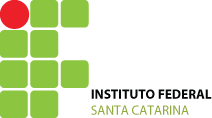 MINISTÉRIO DA EDUCAÇÃOINSTITUTO FEDERAL DE EDUCAÇÃO, CIÊNCIA E TECNOLOGIA DE SANTA CATARINAREGISTRO ACADÊMICOREQUERIMENTO PARA MATRÍCULA EM PENDÊNCIAHORÁRIO DAS AULAS / LISTA DOS PROFESSORES:       http://www.continente.ifsc.  edu.br/ >> Horário das AulasPRÉ REQUISITOS E PROJETOS PEDAGÓGICOS:         http://www.continente.ifsc.edu.br/ em: Ensino >> Projetos Pedagógicos dos Cursos (PPC)ALUNO:TELEFONE:                                                         EMAIL:N. DE MATRÍCULA:                                             ANO DE INGRESSO:(      ) CURSO TÉCNICO EM: (      ) CURSO SUPERIOR DE TECNOLOGIA EM: PARECER DO COORDENADORPARECER DO COORDENADORPARECER DO COORDENADORPARECER DO COORDENADORCOMPONENTE CURRICULAR (Disciplina)DEFERIMENTODEFERIMENTOPARECERCOMPONENTE CURRICULAR (Disciplina)SIMNÃOPARECER_______________________________________                                                                                   ________/_________/__________
                Assinatura do Aluno (a)                                                                                                                Data%- - - - - - - - - - - - - - - - - - - - - - - - - - - - - - - - - - - - - - - - - - - - - - - - - - - - - - - - - - - - - - - - - - - - - - - - - - - - - RECIBO DE ENTREGA DO REQUERIMENTO PARA MATRÍCULA EM PENDÊNCIA(Válido somente com carimbo e assinatura do(a) servidor(a) que recebeu e autenticou os documentos)Nome do(a) solicitante:___________________________________________________________________________________________Recebido em: ______/______/_________Assinatura e carimbo do servidor responsável pelo recebimento:__________________________________________________________Resultado: http://continente.ifsc.edu.br – Ensino/Registro Acadêmico/Resultados de requerimentosEmail Registro Acadêmico: ra.cte@ifsc.edu.br(	) REVISÃO DE PARECERNOVO PARECER (EM CASO DE REVISÃO)_______________________________________                                                                                   ________/_________/__________
                Assinatura do Aluno (a)                                                                                                                Data%- - - - - - - - - - - - - - - - - - - - - - - - - - - - - - - - - - - - - - - - - - - - - - - - - - - - - - - - - - - - - - - - - - - - - - - - - - - - - RECIBO DE ENTREGA DO REQUERIMENTO PARA MATRÍCULA EM PENDÊNCIA(Válido somente com carimbo e assinatura do(a) servidor(a) que recebeu e autenticou os documentos)Nome do(a) solicitante:___________________________________________________________________________________________Recebido em: ______/______/_________Assinatura e carimbo do servidor responsável pelo recebimento:__________________________________________________________Resultado: http://continente.ifsc.edu.br – Ensino/Registro Acadêmico/Resultados de requerimentosEmail Registro Acadêmico: ra.cte@ifsc.edu.br(	) REVISÃO DE PARECERNOVO PARECER (EM CASO DE REVISÃO)_______________________________________                                                                                   ________/_________/__________
                Assinatura do Aluno (a)                                                                                                                Data%- - - - - - - - - - - - - - - - - - - - - - - - - - - - - - - - - - - - - - - - - - - - - - - - - - - - - - - - - - - - - - - - - - - - - - - - - - - - - RECIBO DE ENTREGA DO REQUERIMENTO PARA MATRÍCULA EM PENDÊNCIA(Válido somente com carimbo e assinatura do(a) servidor(a) que recebeu e autenticou os documentos)Nome do(a) solicitante:___________________________________________________________________________________________Recebido em: ______/______/_________Assinatura e carimbo do servidor responsável pelo recebimento:__________________________________________________________Resultado: http://continente.ifsc.edu.br – Ensino/Registro Acadêmico/Resultados de requerimentosEmail Registro Acadêmico: ra.cte@ifsc.edu.br(	) REVISÃO DE PARECERNOVO PARECER (EM CASO DE REVISÃO)_______________________________________                                                                                   ________/_________/__________
                Assinatura do Aluno (a)                                                                                                                Data%- - - - - - - - - - - - - - - - - - - - - - - - - - - - - - - - - - - - - - - - - - - - - - - - - - - - - - - - - - - - - - - - - - - - - - - - - - - - - RECIBO DE ENTREGA DO REQUERIMENTO PARA MATRÍCULA EM PENDÊNCIA(Válido somente com carimbo e assinatura do(a) servidor(a) que recebeu e autenticou os documentos)Nome do(a) solicitante:___________________________________________________________________________________________Recebido em: ______/______/_________Assinatura e carimbo do servidor responsável pelo recebimento:__________________________________________________________Resultado: http://continente.ifsc.edu.br – Ensino/Registro Acadêmico/Resultados de requerimentosEmail Registro Acadêmico: ra.cte@ifsc.edu.br(	) REVISÃO DE PARECERNOVO PARECER (EM CASO DE REVISÃO)JUSTIFICATIVA DO ALUNO (A)_______________________________________________________________________________________________________________________________________________________________________________________________________________________________________________________________________________________________________________________________________________________________________________________________________________________________________________________________________________________________________________________________________________________________________________________________________________________________________________________________________________________________________________________________________________________________________________________________________________________________________________________________________________________________________________________________________________________________________________________________________________________________________________________________________________________________________________________                                                        ________/_________/__________
                Assinatura do Aluno (a)                                                                                        DataPARECER DO COORDENADOR (A)_____________________________________________________________________________________________________________________________________________________________________________________________________________________________________________________________________________________________________________________________________________________________________________________________________________________________________________________________________________________________________________________________________________________________________________________________________________________________________________________________________________________________________________________________________________________________________________________________________________________________________________________________________ _______________________________________                                                        ________/_________/___________    Assinatura do Coordenador (a)                                                                                               DataJUSTIFICATIVA DO ALUNO (A)_______________________________________________________________________________________________________________________________________________________________________________________________________________________________________________________________________________________________________________________________________________________________________________________________________________________________________________________________________________________________________________________________________________________________________________________________________________________________________________________________________________________________________________________________________________________________________________________________________________________________________________________________________________________________________________________________________________________________________________________________________________________________________________________________________________________________________________________                                                        ________/_________/__________
                Assinatura do Aluno (a)                                                                                        DataPARECER DO COORDENADOR (A)_____________________________________________________________________________________________________________________________________________________________________________________________________________________________________________________________________________________________________________________________________________________________________________________________________________________________________________________________________________________________________________________________________________________________________________________________________________________________________________________________________________________________________________________________________________________________________________________________________________________________________________________________________ _______________________________________                                                        ________/_________/___________    Assinatura do Coordenador (a)                                                                                               DataJUSTIFICATIVA DO ALUNO (A)_______________________________________________________________________________________________________________________________________________________________________________________________________________________________________________________________________________________________________________________________________________________________________________________________________________________________________________________________________________________________________________________________________________________________________________________________________________________________________________________________________________________________________________________________________________________________________________________________________________________________________________________________________________________________________________________________________________________________________________________________________________________________________________________________________________________________________________________                                                        ________/_________/__________
                Assinatura do Aluno (a)                                                                                        DataPARECER DO COORDENADOR (A)_____________________________________________________________________________________________________________________________________________________________________________________________________________________________________________________________________________________________________________________________________________________________________________________________________________________________________________________________________________________________________________________________________________________________________________________________________________________________________________________________________________________________________________________________________________________________________________________________________________________________________________________________________ _______________________________________                                                        ________/_________/___________    Assinatura do Coordenador (a)                                                                                               DataJUSTIFICATIVA DO ALUNO (A)_______________________________________________________________________________________________________________________________________________________________________________________________________________________________________________________________________________________________________________________________________________________________________________________________________________________________________________________________________________________________________________________________________________________________________________________________________________________________________________________________________________________________________________________________________________________________________________________________________________________________________________________________________________________________________________________________________________________________________________________________________________________________________________________________________________________________________________________                                                        ________/_________/__________
                Assinatura do Aluno (a)                                                                                        DataPARECER DO COORDENADOR (A)_____________________________________________________________________________________________________________________________________________________________________________________________________________________________________________________________________________________________________________________________________________________________________________________________________________________________________________________________________________________________________________________________________________________________________________________________________________________________________________________________________________________________________________________________________________________________________________________________________________________________________________________________________ _______________________________________                                                        ________/_________/___________    Assinatura do Coordenador (a)                                                                                               Data